Se aprobăPrimar,AVRAM IONNr. ............../...................STRATEGIA DE CONTRACTAREDelegarea de gestiune prin concesiune a Serviciului de iluminat public al Comunei RUGINESTI, Judetul VRANCEAStructura strategiei:Justificarea achizitieiElementele de identificareDenumirea contractuluiCategoria Codul de clasificare CPVIdentificarea in cadrul Programului Anual al Achizitiilor PubliceSursa de finantareDurata contractuluiJustificarea estimarii pretului contractuluiJustificarea alegerii procedurii de achizitieJustificarea alegerii criteriilor de calificare si selectieJustificarea alegerii criteriului de atribuireMecanismele de plata, stabilirea penalităţilor pentru neîndeplinirea sau îndeplinirea defectuoasă a obligaţiilor contractualeTipul de contract propus şi modalitatea de implementare a acestuiaDesfasurare a achizitieiEtapele achizitieiFormularea de clarificari din partea potentialilor ofertanti si raspunsul autoritatii contractanteModul de elaborare a oferteiModul de elaborare a ofertei tehniceModul de elaborare ofertei financiareModul de prezentare a oferteiModalitatea de depunere a ofertelorProcedura de evaluare a ofertelor si comunicarea rezultatuluiMatricea riscurilorMecanismele de plataJUSTIFICAREA ACHIZITIEIIn conformitate cu rezultatele studiului de fundamentare elaborate de prestatorul SC CISIF CENTRUL DE IDEI SI SOLUTII FINANCIARE SRL si SPES CONSULTING SRL, este necesara organizarea unei procedure de delegare prin concesiune a acestui serviciu creat pentru buna lui exploatare.Contractul de delegare prin concesiune supus procedurii de achizitie nu a fost impartit pe loturi, procedura urmand a fi finalizata prin incheierea unui singur contract de delegare pentru intreaga localitate.Motivele pentru care s-a hotarat neimpartirea pe loturi sunt urmatoarele:motive de ordin tehnicConform datelor tehnice pe raza UAT COMUNA RUGINESTI exista un singur sistem de iluminat – asa cum este el denumit si clasificat conform legislatiei actuale.Motive de ordin economicPresupunand ca ar fi posibila impartirea din punct de vedere tehnic (fapt argumentat de ce nu este posibil mai sus), tinand cont ca realizarea obiectului contractului ar prespune aceleasi tipuri de resurse (utilaje, forta de munca, transport etc) daca ar fi implicati mai multi operatori costul ce va trebui sa fie suportat de catre A.C. ar fi mult mai mare, fapt ce rezulta din dublarea resurselor.   ELEMENTELE DE IDENTIFICAREDenumirea contractuluiDelegarea de gestiune prin concesiune a Serviciului de iluminat public al Comunei RUGINESTI, Judetul VRANCEACategoria : Contract de serviciiCodul de clasificare CPV50232100-1 Servicii de intretinere a iluminatului public (Rev.2)Identificarea in cadrul Programului Anual al Achizitiilor PubliceAchizitia este prevazuta in cadrul Programului Anual al Achizitiilor Publice pentru anul 2023 la pozitia nr. …. din sectiunea C a PAAP al UAT COMUNA RUGINESTI.Sursa de finantareSursa de finanțare: Bugetul Local al Comunei RUGINESTIDurata contractului si jutificarea eiDurata contractului va fi de 5 ani.JUSTIFICAREA ESTIMARII PRETULUI CONTRACTULUI Stabilirea valorii estimate a concesiuniiIn conformitate cu prevederile ART. 13 din Legea 100/2016, valoarea unei concesiuni de lucrari sau a unei concesiuni de servicii este cifra totala de afaceri a concesionarului generata pe durata contractului, fara TVA, in schimbul lucrarilor si serviciilor care fac obiectul concesiunii, precum si pentru bunurile accesorii acestor lucrari si servicii.In conformitate cu prevederile ART. 13 din Legea 100/2016 – valoarea estimata se calculeaza astfel:(1) Entitatea contractanta calculeaza valoarea estimata a concesiunii de lucrari sau a concesiunii de servicii utilizand o metoda obiectiva ce trebuie specificata in documentatia de atribuire, prin raportare, in special, la urmatoarele: a) valoarea oricarei forme de optiune sau de prelungire a duratei concesiunii de lucrari sau a concesiunii de servicii; b) venitul din achitarea onorariilor si a amenzilor de catre utilizatorii lucrarilor/serviciilor, altele decat cele colectate in numele entitatii contractante; c) platile sau orice avantaje financiare, sub orice forma, efectuate de catre entitatea contractanta sau de catre orice alta entitate publica in favoarea concesionarului, inclusiv compensatia pentru respectarea obligatiei de serviciu public si subventiile publice de investitii; d) valoarea granturilor sau a oricaror avantaje financiare, sub orice forma, primite de la terti pentru executarea concesiunii de lucrari sau a concesiunii de servicii; e) venitul din vanzarea oricaror active care fac parte din concesiunea de lucrari sau din concesiunea de servicii, cu respectarea prevederilor legale referitoare la regimul juridic al bunurilor proprietate publica; f) valoarea tuturor bunurilor si serviciilor care sunt puse la dispozitia concesionarului de catre entitatile contractante, cu conditia ca acestea sa fie necesare pentru executarea lucrarilor sau furnizarea serviciilor; g) orice premiu sau plata acordata candidatilor/ofertantilor.Elementul 1- durata estimata a concesiunii – 5 ani (+ optiune maxima de prelungire 2,5 ani)Elementul 2 – valoarea cifrei de afaceri estimate pe durata celor 5 ani (+ optiune maxima de prelungire 2,5 ani)Elementul 3 – valoarea tuturor bunurilor si serviciilor care sunt puse la dispozitia concesionarului de catre entitatile contractante, cu conditia ca acestea sa fie necesare pentru executarea lucrarilor sau furnizarea serviciilorJUSTIFICAREA ALEGERII PROCEDURII DE ACHIZITIEIn conformitate cu prevederile ART. 14 din HG 867/2016 ”entitatea contractanta determina, pe baza analizei economico-financiare prevazute la art. 13, modul in care proiectul ar trebui realizat: fie printr-o concesiune, fie printr-un contract de achizitie publica.”. In urma studiului elaborat, se recomanda ca ”proiectul” (delegarea gestiunii sistemului public de iluminta) se se faca printr-o concesiune in baza L100.2016.Totusi, in conformitate cu prevederile ART. 11 din Legea 100/2016, ” (1) Procedurile de atribuire prevazute de prezenta lege se aplica concesiunilor de lucrari sau concesiunilor de servicii a caror valoare, fara TVA, este egala sau mai mare decat pragul valoric de 26.093.012 lei;(2) Concesiunile de lucrari sau concesiunile de servicii a caror valoare este mai mica decat pragul valoric prevazut la alin. (1) se atribuie, cu respectarea principiilor generale prevazute la art. 2 alin. (2), in conditiile si potrivit procedurilor reglementate prin normele metodologice de aplicare a prevederilor prezentei legi.”In conformitate cu prevederile ART. 73 din HG 867/2016, ” In cazul prevazut la art. 11 alin. (2) din Lege, entitatea contractanta atribuie contractul de concesiune prin aplicarea procedurii simplificate, conform prezentului paragraf.”Valoarea estimata a concesiunii (maxim 250.000,00 lei in cazul unei durate de 5 ani a concesiunii si de 375.000,00 lei in cazul optiunii de prelungire cu maxim 2,5 ani) face ca procedura recomandata de urmat sa fie – procedura simplificata.GARANTIILE DE PARTICIPARE SI GARANTIA DE BUNA EXECUTIEOfertantii care participa la procedura de achizitie lansata, vor trebui sa constitutie o garantie de participare.Valoarea garantiei de participare este de 1 000,00 LEI.Garantia de participare in lei sau alta valuta – se constituie în conformitate cu prev. art. 35 din HG nr. 395/2016 pentru aprobarea normelor de aplicare a prev. ref. la atribuirea contractelor de achizitie publica din LEGEA nr. 98/2016 privind atribuirea contractelor de achizitie publica, vor fi depusi in contul ROxxxxxxxxxxxxxxxxxxxxxxxxxx, deschis la Trezoreria xxxxxxxxxxxxxxxxxxxx.Pentru o evaluare si raportare unitara al cuantumului garantiei de participare depusa in valuta, echivalenta se va face la cursul BNR din data publicarii invitatiei in SEAP. Garantia poate fi constituita prin virament sau cu instrument de garantare emis in conditiile legii de o societate bancara ori de o societate de asigurari. Valabilitatea garantiei – 90 zile de la data limita de depunere a ofertelor. Perioada de valabilitate a garantiei de participare este cel putin egala cu perioada de valabilitate a ofertei.Dovada constituirii garantiei de participare printr-un instrument de garantare se va depune odata cu oferta. In cazul depunerii de oferte in asociere, garantia de participare trebuie constituita in numele asocierii si sa mentioneze ca acopera in mod solidar toti membrii grupului de operatori economici. Garantia de participare emisa in alta limba decat limba romana va fi insotita de o traducere in limba romana. Ofertele care nu au dovada platii garantiei de participare vor fi respinse, cf art 64 (3) din HG 395/ 2016. Garantia constituita de ofertantii necastigatori se returneaza dupa semnarea contractului de achizitie publica, dar nu mai tarziu de 3 zile de la data expirarii perioadei de valabilitate a ofertei.Garantia de buna executie Concesionarul se obliga sa constituie garantia de buna executie a contractului pâna la concurenta sumei de 1.000 lei, dupa semnarea contractului de catre parti. Garantia de buna executie se constitue din retineri successive lunar, în cuantum de 5% din valoarea facturilor pentru lucrarile de mentinere si întretinere, începând de la prima situatie de lucrari facturata, pâna la acoperirea sumei ce se va constitui cu titlu de garantie.Prestatorul se obliga sa deschida un cont la dispozitia autoritatii contractante în termen de cel mult 10 zile lucratoare de la semnarea contractului de catre ambele parti.Perioada pentru care se constituie garantia de buna executie trebuie sa acopere întreaga durata de valabilitate a contractului.Concedentul are dreptul de a emite pretentii asupra garantiei de buna executie, în limita prejudiciului creat, daca Concesionarul nu îsi executa, executa cu întârziere sau executa necorespunzator obligatiile asumate prin prezentul contract. Anterior emiterii unei pretentii asupra garantiei de buna executie, Concedentul are obligatia de a notifica acest lucru Concesionarului, precizând totodata obligatiile care nu au fost respectate.Concedentul se obliga sa restituie garantia de buna executie a contractului, în termen de 14 zile de la data terminarii prestarii serviciilor care fac obiectul contractului.JUSTIFICAREA ALEGERII CRITERIILOR DE CALIFICARE SI SELECTIETinand cont de specificul procedurii de achizitie, dar si de dorinta A.C. de a asigura liberul acces a cat mai multor operatori economici prin prisma respectarii in totalitate a tuturor principiilor ce stau la baza achizitiilor publice, A.C. considera ca toate conditiile si criteriile de calificare si selectie indicate mai jos sunt suficiente. Astfel toate conditiile si criteriile de calificare si selectie stabilite protejeaza interesele A.C., orice alte cerinte in plus ar restrange drepturile operatorilor economici.Autoritatea Contractanta a stabilit urmatoarele criterii de calificare si selectie:Situatia personala a candidatului sau ofertantului:Motive de excludere:A. Cerintele privind neincadrarea in situatiile prevazute la art.79, art. 80, art.81 din Legea 100/2016): 1. A fost condamnat, in ultimii 5 ani, prin hotarârea definitiva a unei instante judecatoresti, pentru comiterea uneia din urmatoarele infractiuni:a) constituirea unui grup infractional organizat, prevazuta de art.367 din Legea nr.286/2009 privind Codul penal, cu modificarile si completarile ulterioare, sau de dispozitiile corespunzatoare ale legislatiei penale a statului în care a fost condamnat;b) infractiuni de coruptie, prevazute de art. 289-294 din Legea nr. 286/2009, cu modificarile si completarile ulterioare, si infractiuni asimilate infractiunilor de coruptie prevazute de art. 10 - 13 din Legea nr. 78/2000 pentru prevenirea, descoperirea si sanctionarea faptelor de coruptie, cu modificarile si completarile ulterioare, sau de dispozitiile corespunzatoare ale legislatiei penale a statului în care a fost condamnat;c) infractiuni împotriva intereselor financiare ale Uniunii Europene, prevazute de art.181 - 185 din Legea nr. 78/2000, cu modificarile si completarile ulterioare, sau de dispozitiile corespunzatoare ale legislatiei penale a statului în care a fost condamnat;d) acte de terorism, prevazute de art. 32-35 si art. 37-38 din Legea nr. 535/2004 privind prevenirea si combaterea terorismului, cu modificarile si completarile ulterioare, sau de dispozitiile corespunzatoare ale legislatiei penale a statului în care a fost condamnat;e) spalarea banilor, prevazuta de art. 29 din Legea nr. 656/2002 pentru prevenirea si sanctionarea spalarii banilor, precum si pentru instituirea unor masuri de prevenire si combatere a finantarii terorismului, republicata, cu modificarile ulterioare, sau finantarea terorismului, prevazuta de art.36 din Legea nr. 535/2004, cu modificarile si completarile ulterioare, sau de dispozitiile corespunzatoare ale legislatiei penale a statului în care a fost condamnat;f) traficul si exploatarea persoanelor vulnerabile, prevazute de art. 209 - 217 din Legea nr. 286/2009, cu modificarile si completarile ulterioare, sau de dispozitiile corespunzatoare ale legislatiei penale a statului în care a fost condamnat;g) frauda, în sensul art.1 din Conventia privind protejarea intereselor financiare ale Comunitatilor Europene – combaterea fraudei.2. Nu si-a îndeplinit obligatiile de plata a impozitelor, taxelor sau contributiilor catre bugetul general consolidat, iar acest lucru a fost stabilit  printr-o hotarare judecatoreasca sau o decizie administrativa avand caracter definitiv si obligatoriu în conformitate cu legea statului in care respectivul operator economic este infiintat. Operatorul economic nu este exclus din procedura de atribuire daca, anterior deciziei de excludere, îsi îndeplineste obligatiile prin plata impozitelor, a taxelor sau a contributiilor datorate la bugetul general consolidat ori prin alte modalitati de stingere a acestora sau beneficiaza, în conditiile legii, de esalonarea acestora ori de alte facilitati în vederea platii acestora, inclusiv, dupa caz, a eventualelor dobânzi ori penalitati de întârziere acumulate sau a amenzilor. In cazuri exceptionale, autoritatea contractanta are dreptul de a nu exclude din procedura de atribuire un operator economic care se afla în una dintre situatiile prevazute mai sus, pentru motive imperative de interes general, precum sanatatea publica sau protectia mediului.  3. Autoritatea contractanta exclude din procedura de atribuire a contractului de concesiune orice operator economic care se afla în oricare dintre urmatoarele situatii:a) a încalcat obligatiile aplicabile in domeniile mediului, social si al relatiilor de munca, stabilite prin legislatia adoptata la nivelul Uniunii Europene, prin legislatia nationala, prin contracte colective sau prin tratatele, conventiile si acordurile internationale în aceste domenii, iar entitatea contractanta poate demonstra acest lucru prin orice mijloc de proba adecvat, cum ar fi decizii ale autoritatilor competente prin care se constata încalcarea acestor obligatii;b) împotriva operatorului economic s-a deschis procedura de insolventa, potrivit dispozitiilor legale, cu exceptia situatiei în care operatorul economic se afla în reorganizare judiciara;c) a comis o abatere profesionala grava, care îi pune în discutie integritatea, iar entitatea contractanta poate demonstra acest lucru prin orice mijloc de proba adecvat, cum ar fi o decizie a unei instante judecatoresti sau a unei autoritati administrative;d) entitatea contractanta are suficiente indicii plauzibile pentru a considera ca operatorul economic a încheiat cu alti operatori economici acorduri care vizeaza denaturarea concurentei în cadrul sau în legatura cu procedura în cauza;e) se afla într-un conflict de interese în cadrul sau în legatura cu procedura în cauza, iar aceasta situatie nu poate fi remediata în mod efectiv prin alte masuri mai putin severe;f) operatorul economic si-a încalcat în mod grav sau repetat obligatiile principale ce îi reveneau în cadrul unui contract de concesiune sau contract anterior încheiat cu o entitate contractanta, iar aceste încalcari au dus la încetarea anticipata a respectivului contract, plata de daune-interese sau alte sanctiuni comparabile;g) operatorul economic s-a facut vinovat de declaratii false în continutul informatiilor transmise la solicitarea entitatii contractante, în scopul verificarii absentei motivelor de excludere sau al îndeplinirii criteriilor de calificare si de selectie, nu a prezentat aceste informatii sau nu este în masura sa prezinte documentele justificative solicitate;h) operatorul economic a încercat sa influenteze în mod nelegal procesul decizional al entitatii contractante, sa obtina informatii confidentiale care i-ar putea conferi avantaje nejustificate în cadrul procedurii de atribuire a concesiunii de lucrari sau a concesiunii de servicii ori a furnizat din neglijenta informatii eronate care pot avea o influenta semnificativa asupra deciziilor entitatii contractante privind excluderea din procedura de atribuire a respectivului operator economic, selectarea acestuia sau atribuirea contractului de concesiune catre respectivul operator economic; i) au comis în conduita lor profesionala greseli grave demonstrate prin orice mijloace pe care entitatea contractanta le poate justifica, inclusiv ale instantelor judecatoresti, ale Bancii Europene de Investitii si ale organizatiilor internationale.Prin exceptie, entitatea contractanta nu exclude din procedura de atribuire un operator economic împotriva caruia s-a deschis procedura generala de insolventa atunci când, pe baza informatiilor si/sau documentelor prezentate de operatorul economic, stabileste ca acesta are capacitatea de a executa contractul de concesiune. Aceasta presupune ca respectivul operator economic fie se afla în faza de observatie si a adoptat masurile necesare pentru a întocmi un plan de reorganizare fezabil, ce permite continuarea, de o maniera sustenabila, a activitatii curente, fie este în cadrul procesului de reorganizare judiciara si respecta integral graficul de implementare a planului de reorganizare aprobat de instanta. Prin abatere profesionala grava se întelege orice abatere comisa de operatorul economic care afecteaza reputatia profesionala a acestuia, cum ar fi încalcari ale regulilor de concurenta de tip cartel, care vizeaza trucarea licitatiilor sau încalcari ale drepturilor de proprietate intelectuala, savârsita cu intentie sau din culpa grava.Situatiile de excludere sunt aplicabile si în situatia în care operatorul economic sau una dintre persoanele prevazute la articolele de mai sus, este supusa unei proceduri judiciare de investigatie în legatura cu savârsirea uneia/unora dintre faptele prevazute mai sus.Se considera ca autoritatea contractanta are suficiente indicii plauzibile pentru a considera ca operatorul economic a încheiat cu alti operatori economici acorduri care vizeaza denaturarea concurentei în cadrul sau în legatura cu procedura în cauza în urmatoarele situatii, reglementate cu titlu exemplificativ:a) ofertele sau solicitarile de participare transmise de 2 sau mai multi operatori economici participanti la procedura de atribuire prezinta asemanari semnificative din punctul de vedere al continutului documentelor nestandardizate, potrivit documentatiei de atribuire;b) în cadrul organelor de conducere a 2 sau a mai multor operatori economici participanti la procedura de atribuire se regasesc aceleasi persoane sau persoane care sunt sot/sotie, ruda sau afin pâna la gradul al doilea inclusiv ori care au interese comune de natura personala, financiara sau economica ori de orice alta natura.Se considera încalcari grave ale obligatiilor contractuale, cu titlu exemplificativ, neexecutarea obligatiilor privind livrarea produselor sau serviciilor, livrarea unor produse sau servicii care prezinta neconformitati majore, care le fac improprii utilizarii, conform destinatiei avute în vedere de entitatea contractanta sau un comportament necorespunzator, care creeaza îndoieli serioase cu privire la credibilitatea operatorului economic.4. Luand la cunostinta din documentatia de atribuire care sunt persoanele cu functii de decizie care sunt implicate in desfasurarea procedurii de atribuire sau pot influenta rezultatul acesteia, din cadrul autoritatii contractante:a) detin parti sociale, parti de interes, actiuni din capitalul subscris al unuia dintre ofertanti/candidati, terti sustinatori sau subcontractanti propusi ori a persoanelor care fac parte din consiliul de administratie/organul de conducere sau de supervizare a unuia dintre ofertanti/candidati, terti sustinatori sau subcontractanti propusi;b) este sot/sotie, ruda sau afin pâna la gradul al doilea inclusiv cu persoane care fac parte din consiliul de administratie/organul de conducere sau de supervizare a unuia dintre ofertanti/candidati, terti sustinatori sau subcontractanti propusi;c) participarea în procesul de verificare/evaluare a solicitarilor de participare/ofertelor a unei persoane despre care se constata sau cu privire la care exista indicii rezonabile ca poate avea, direct sau indirect, un interes personal, financiar, economic ori de alta natura sau se afla într-o alta situatie de natura sa îi afecteze independenta si impartialitatea pe parcursul procesului de evaluare;d) ofertantul individual/ofertantul asociat/candidatul/subcontractantul propus/tertul sustinator are drept membri în cadrul consiliului de administratie/organului de conducere sau de supervizare si/sau are actionari ori asociati semnificativi persoane care sunt sot/sotie, ruda sau afin pâna la gradul al doilea inclusiv ori care se afla în relatii comerciale cu persoane cu functii de decizie în cadrul entitatii contractante;e) ofertantul/candidatul a nominalizat printre principalele persoane desemnate pentru executarea contractului persoane care sunt sot/sotie, ruda sau afin pâna la gradul al doilea inclusiv ori care se afla în relatii comerciale cu persoane cu functii de decizie în cadrul entitatii contractante.Prin actionar sau asociat semnificativ se întelege persoana care exercita drepturi aferente unor actiuni care, cumulate, reprezinta cel putin 10% din capitalul social sau îi confera detinatorului cel putin 10% din totalul drepturilor de vot în adunarea generala.Ofertantul declarat câstigator cu care entitatea contractanta a încheiat contractul de concesiune nu are dreptul de a angaja sau de a încheia orice alte întelegeri privind prestarea de servicii, direct sau indirect, în scopul îndeplinirii contractului de concesiune, cu persoane fizice sau juridice care au fost implicate în procesul de verificare/evaluare al solicitarilor de participare/ofertelor depuse în cadrul unei proceduri de atribuire sau angajati/fosti angajati ai entitatii contractante cu care aceasta a încetat relatiile contractuale ulterior atribuirii contractului de concesiune, pe parcursul unei perioade de cel putin 12 luni de la încheierea contractului, sub sanctiunea rezolutiunii ori rezilierii de drept a contractului de concesiune. În cazul în care entitatea contractanta identifica o situatie potential generatoare de conflict de interese, aceasta întreprinde demersurile necesare pentru a stabili daca situatia respectiva reprezinta o situatie de conflict de interese si prezinta candidatului/ofertantului aflat în respectiva situatie o expunere a motivelor care, în opinia entitatii contractante, sunt de natura sa genereze un conflict de interese si solicita candidatului/ofertantului transmiterea punctului sau de vedere cu privire la respectiva situatie.În cazul în care autoritatea contractanta stabileste ca exista un conflict de interese, entitatea aceasta va adopta masurile necesare pentru eliminarea circumstantelor care au generat conflictul de interese, dispunând masuri cum ar fi: înlocuirea persoanelor responsabile cu evaluarea/verificarea ofertelor/solicitarilor de participare, atunci când le este afectata impartialitatea, acolo unde este posibil, sau eliminarea ofertantului/candidatului aflat în relatie cu persoanele cu functii de decizie din cadrul entitatii contractante.Consultanti elaborare documentatie atribuire: TUGUI VASILICĂ- expert cooptat.Operatorul economic (ofertant, ofertant asociat, tert sustinator, subcontractant) va îndeplini cerinta prin completare în formularul DUAE din documentatia de atribuire.1. Se depune Documentul Unic de Achizitie Publica (DUAE), completat.2. Documentele justificative care probeaza si sustin indeplinirea celor asumate prin completarea DUAE urmeaza a fi prezentate, la solicitarea autoritatii contractante, doar de catre ofertantul clasat pe locul l in clasamentul intermediar intocmit la finalizarea evaluarii ofertelor.Documente justificative care probeaza si sustin indeplinirea celor asumate prin completarea fiecarui DUAE in parte, sunt:2.1. Certificat de atestare fiscala din care sa reiasa lipsa datoriilor restante cu privire la plata impozitelor, taxelor sau a contributiilor la bugetul general consolidat, la momentul prezentarii. Operatorul economic (ofertant, ofertant asociat, tert sustinator, subcontractant) va îndeplini cerinta prin completare în formularul DUAE din documentatia de atribuire. 2.2. Certificat de atestare fiscala din care sa reiasa lipsa datoriilor restante cu privire la plata impozitelor, taxelor sau a contributiilor la bugetul local, la momentul prezentarii. Operatorul economic (ofertant, ofertant asociat, tert sustinator, subcontractant) va îndeplini cerinta prin completare în formularul DUAE din documentatia de atribuire. 2.3. Dupa caz, documente prin care se demonstreaza faptul ca operatorul economic (ofertant, ofertant asociat, tert sustinator, subcontractant) poate beneficia de derogarile prevazute la art. 81, alin. (2), sau altele, din Legea 100/2016 privind concesiunile de lucrari si concesiunile de servicii.2.4. Cazierul judiciar al operatorului economic si al membrilor organului de administrare, de conducere sau de supraveghere al respectivului operator economic, sau a celor ce au putere de reprezentare, de decizie sau de control în cadrul acestuia, asa cum rezulta din certificatul constatator emis de ONRC / actul constitutiv. 2.5 Formular Declaratie privind evitarea conflictului de interese2.6. Alte documente edificatoare, dupa caz. NOTA: In cazul in care ofertantul isi demonstreaza capacitatea invocand sustinerea acordata de tert/terti (art.76 din Legea 100/2016) atunci acesta are obligatia de a dovedi sustinerea de care beneficiaza conform art.76 din Legea nr.100/2016, prin prezentarea unui angajament de sustinere si Documentele justificative din care sa rezulte modul efectiv prin care tertul/tertii sustinatori va/vor asigura indeplinirea propriului angajament de sustinere al persoanei respective, iar persoana care asigura sustinerea nu trebuie sa se afle in situatia care determina excluderea din procedura de atribuire conform prevederilor art. 79, art. 80 si art. 81 din Legea 100/2016.- Cerintele privind neincadrarea in situatiile prevazute la art. 79, art. 80 si art. 81 din Legea 100/2016 se adreseaza fiecarui membru al asocierii in cazul in care ofertantul este o asociere, precum si fiecarui subcontractant si fiecarui tert sustinator.- In cazul unei asocieri, fiecare membru al asocierii completeaza câte un DUAE distinct.- Atat subcontractantul cat si tertul sustinator (daca este cazul) completeaza câte un DUAE distinct.Operatorii economici nerezidenti (straini) au dreptul de a prezenta orice documente edificatoare pentru demonstrarea îndeplinirii obligatiilor de plata a impozitelor, taxelor si contributiilor catre bugetul consolidat de stat si bugetul local, în conformitate cu legislatia din tara de rezidenta, eliberate de autoritatile competente ale tarii de origine (cum ar fi certificate, caziere judiciare sau alte documente echivalente).- Documentele se vor prezenta însotite de traducerea autorizata a acestora în limba româna.În cazul în care în tara de origine sau în tara în care este stabilit ofertantul nu se emit documente de natura celor solicitate sau respectivele documente nu vizeaza toate situatiile prevazute la art. 79, art. 80 si art. 81 din Legea 100/20167, se accepta o declaratie pe propria raspundere sau, daca în tara respectiva nu exista prevederi legale referitoare la declaratia pe propria raspundere, o declaratie autentica data în fata unui notar, a unei autoritati administrative sau judiciare sau a unei asociatii profesionale care are competente în acest sens, conform prevederilor art.82, alin. (4) din Legea nr. 100/2016 privind achizitiile publice.În cazul ofertantilor persoane juridice/fizice straine documentele vor fi transmise în limba în care au fost emsie, în original, copie legalizata sau copie lizibila cu mentiunea „conform cu originalul” însotite de o traducere autorizata a acestora în limba româna.Capacitatea de exercitare a activitatii profesionale:- Operatorul economic (ofertant, ofertant asociat) ce depune oferta trebuie sa dovedeasca o forma de înregistrare în conditiile legii din care sa reiasa ca este legal constituit, ca nu se afla în niciuna dintre situatiile de anulare a constituirii precum si faptul ca are capacitatea profesionala de a realiza activitatile care fac obiectul contractului.- Operatorul economic va face dovada desfasurarii activitatii pe baza atestatului ANRE (Atestate: C1A, C2A), de medie tensiune a statiilor de înalta tensiune.In conformitate cu Ordinul ANRE 45/2016 privind aprobarea Regulamentului pentru atestarea operatorilor economici care proiecteaza, executa si verifica instalatii electrice, operatorul economic trebuie sa fie atestat pentru a putea presta servicii in instalatii electrice de medie si joasa tensiune.Modalitatea de îndeplinire: A. Persoane juridice/fizice româneCompletare DUAE de catre operatorii economici participanti la procedura de atribuire cu informatiile aferente situatiei lor.Documente justificative, respectiv:- Certificatul Constatator emis de Registrul Comertului de pe langa Tribunalul teritorial, va fi prezentat de catre operatorul economic clasat pe primul loc în clasamentul  intermediar la solicitarea autoritatii contractante la finalizarea evaluarii ofertelor, din care sa rezulte: a) Obiectul de activitate al ofertantului. Obiectul contractului trebuie sa aiba corespondent in codul CAEN din certificatul constatator emis de ONRC.b) Informatiile cuprinse in Certificatul constatator trebuie sa fie reale/actuale la data prezentarii acestuia.a. Certificatul constatator va fi prezentat de catre operatorul economic in original sau copie legalizata la semnarea contractului.b. In cazul unei asocieri, fiecare asociat va prezenta acest document pentru partea din contract pe care o realizeaza.- Atestat ANRE tip C2A, valabil la data prezentarii.B. Persoane juridice/fizice straineCompletare DUAE de catre operatorii economici participanti la procedura de atribuire cu informatiile aferente situatiei lor. Documentul justificativ, respectiv un document echivalent emis în tara de rezidenta (în limba în care a fost emis, însotit de traducerea în limba româna), sa fie prezentat de catre operatorul economic clasat pe primul loc în clasamentul intermediar, la solicitarea autoritatii contractante la finalizarea evaluarii ofertelor (ofertant, ofertant asociat). Obiectul contractului trebuie sa aiba Justificare:A.C. doreste, prin stabilirea acestei conditii, sa selecteze acei ofertanti care desfasoara activitae in mod legal (conform legislatiei on vigoare), intr-o forma economica recunoscuta de legislatia statului in care acesta functioneaza. Existenta obiectului de activitate, certifica faptul ca potentialul ofertant isi desfasoara activitatea in conformitate cu legislatia comerciala.Capacitatea economica si financiara – nu se solicita-----nu se solicita------------Capacitatea tehnica si/sau profesionalaCerinta 1: informatii despre tertul-tertii sustinatoriOperatorul economic are dreptul sa invoce sustinerea unui/unor tert/terti in ceea ce priveste indeplinirea criteriilor referitoare la capacitatea tehnica si profesionala, indiferent de natura relatiilor juridice existente intre operatorul economic si tertul/tertii respectiv/respectivi.In cazul in care operatorul economic isi demonstreaza capacitatea tehnica si/sau profesionala invocand si sustinerea acordata de catre unul sau mai multi terti, atunci operatorul economic are obligatia de a dovedi autoritatii contractante ca a luat toate masurile necesare pentru a avea accesin orice moment la resursele necesare, prezentând un angajament in acest sens din partea tertului/tertilor. Odata cu angajamentul de sustinere, ofertantul/ candidatul are obligatia sa prezinte documente transmise acestuia de catre tertul/tertii sustinator/sustinatori, din care sa rezulte modul efectiv prin care tertul/tertii sustinator/sustinatori va/vor asigura indeplinirea propriului angajament de sustinere, documente care se vor constitui anexe la respectivul angajament.Autoritatea contractanta va verifica daca tertul/tertii care asigura sustinerea in ceea ce priveste indeplinirea criteriilor referitoare la capacitatea tehnica si/sau profesionala indeplineste criteriile relevante privind capacitatea sau nu se incadreaza in motivele de excludere art.79, art. 80, art.81 din Legea 100/2016.Daca tertul/tertii nu indeplineste/îndeplinesc criteriile relevante privind capacitatea sau se incadreaza in unul dintre motivele de excludere prevazute la art.79, art. 80, art.81 din Legea 100/2016, autoritatea contractanta va solicita, o singura data, ca operatorul economic sa inlocuiasca tertul/tertii sustinator/sustinatori fara ca acest aspect sa aduca atingere principiului tratamentului egal.In scopul verificarii indeplinirii criteriilor de calificare si selectie de catre tertul/tertii care acorda sustinere,  autoritatea contractanta poate solicita tertului/tertilor sustinator(i), oricând pe parcursul procesului de evaluare, documente si informatii suplimentare in legatura cu angajamentul dat sau cu documentele prezentate,icn cazul in care exista rezerve in ceea ce priveste corectitudinea informatiilor sau documentelor prezentate sau cu privire la posibilitatea de executare a  obligatiilor asumate prin respectivul angajament.In cazul in care contractantul intampina dificultati pe parcursul executarii contractului de achizitie publica, iar sustinerea acordata de unul sau mai multi terti vizeaza indeplinirea criteriilor referitoare la capacitatea tehnica si profesionala, autoritatea contractanta va solicita ofertantului/ candidatului ca prin actul incheiat cu tertul/tertii sustinator(i) sa garanteze materializarea aspectelor ce fac obiectul respectivului angajament ferm.In cazul in care operatorul economic demonstreaza indeplinirea criteriilor referitoare la capacitatea tehnica si profesionala invocând sustinerea unui tert, DUAE include informatiile cu privire la tertul sustinator. Modalitatea de indeplinireSe va prezenta de catre toti ofertantii o data cu depunerea DUAE daca este cazul si angajamentul tertului sustinator (impreuna cu documente anexe la angajament, transmise acestora de catre tert/tertii sustinatori, din care rezulta modul efectiv in care se va materializa sustinerea acestuia/acestora), acordul de asociere si acordul de subcontractare.Documentele justificative, care probeaza indeplinirea celor asumate prin angajamente/acorduri urmeaza a fi prezentate, la solicitarea autoritatii contractante, doar de catre ofertantul clasat pe primul loc in clasamentul intermediar intocmit la finalizarea evaluarii ofertelor dupa aplicarea criteriului de atribuire.Cerinta 3: informatii despre asociereOrice operator economic are dreptul de a participa la procedura de atribuire în calitate de ofertant sau candidat, individual ori în comun cu alti operatori economici, inclusiv în forme de asociere temporara constituite în scopul participarii la procedura de atribuire, subcontractant propus sau tert sustinator, în conditiile prevazute de prezenta Legea 100/2016.Modalitatea de indeplinire:Ofertantul va depune acordul de asociere odata cu DUAE (Formular atasat) Nedepunerea acestuia odata cu DUAE, constituie temei pentru solicitarea de clarificari pentru eventualele inadvertente de forma ale informatiilor cuprinse in sectiunile DUAE, atât ale ofertantului/candidatului, cât si ale subcontractantului/tertului sustinator, acest lucru fiind necesar pentru a asigura desfasurarea corespunzatoare a procedurii de atribuire.Fiecare asociat va prezenta propriul DUAE, semnat cu semnatura electronica extinsa a asociatului.Cerinta 4: informatii despre subcontractareInformatii privind partea din contract pe care operatorul economic are, eventual, intentia sa o subcontracteze.Autoritatea contractanta solicita ofertantului/ candidatului sa precizeze in oferta partea/partile din contract pe care urmeaza sa le subcontracteze si datele de identificare ale subcontractantilor propusi.Subcontractantii nominalizati nu trebuie sa se regasesca in situatiile de excludere prevazute la art.79, art. 80, art.81 din Legea 100/2016 in legatura cu subcontractantii propusi.Autoritatea contractanta nu stabileste cerinte de participare pentru subcontractantii propusi de ofertant/ti in ofert, dar ia in considerare capacitatea tehnica si profesionala a subcontractantilor propusi pentru partea lor de implicare in contractul care urmeaza sa fie indeplinit, daca documentele prezentate sunt relevante in acest sens.In cazul in care operatorul economic intentioneaza sa subcontracteze o parte/parti din contract, DUAE include si informatiile solicitate cu privire la subcontractanti.Modalitatea de indeplinire Se va prezenta de catre toti ofertantii o data cu depunerea DUAE daca este cazul si acordul de subcontractare.Documentele justificative, care probeaza indeplinirea celor asumate prin acordul de subcontractare urmeaza a fi prezentate, la solicitarea autoritatii contractante, doar de catre ofertantul clasat pe primul loc in clasamentul intermediar intocmit la finalizarea evaluarii ofertelor dupa aplicarea criteriului de atribuire.Standarde de asigurare a calitatiiNu este cazulJUSTIFICAREA ALEGERII CRITERIULUI DE ATRIBUIRECriteriu stabilit -  Pretul cel mai scăzutPretul ofertei  - pondere 100%  - punctaj maxim acordat 100 puncteDescriere: Nivelul tarifelor de utilizareAlgoritm de calcul: Ofertantul care va oferi pretul total aferent cantitatilor inducate cel mai mic, va primi punctaj maxim de 100, puncte, iar restul ofertelor vor primi punctaj conform formulei: Punctaj obtinut = (Pretul cel mai mic oferit / Pretul oferit) x 100 puncteMecanismele de plata, stabilirea penalităţilor pentru neîndeplinirea sau îndeplinirea defectuoasă a obligaţiilor contractuale Achizitorul are obligaţia de a efectua plata către executant in termenul  convenit  de  la  emiterea  facturii  de  către  acesta.  Plata  se  va  efectua numai  în  baza  facturii  emisă  de  către  executant.  Executantul  acordă  achizitorului  o  perioada  de graţie  la  plata  facturilor  de  30  zile  calendaristice.Pentru  îndeplinirea  acestui  contract  nu  se acordă  avans  executantului.  Plăţile parţiale se efectueaza, de regulă, la intervale lunare dar nu influenţează responsabilitatea şi garanţia de bună execuţie a executantului; ele nu se consideră, de către achizitor, ca recepţie a lucrărilor executate.Plata facturii finale se va face după verificarea şi acceptarea situaţiei de plată definitive de către achizitor. Dacă verificarea se prelungeşte din diferite motive, dar, în special, datorită unor eventuale litigii, contravaloarea lucrărilor care nu sunt în litigiu va fi platită imediat.Tipul de contract propus şi modalitatea de implementare a acestuiaSe va incheia un contract cu ofertantul declarant castigator.Nerespectarea obligaţiilor asumate prin prezentul contract de către una dintre părţi, în mod culpabil si repetat, dă dreptul părţii lezate de a considera contractul de drept reziliat şi de a pretinde plata de daune-interese. Partea care din culpa sa nu îşi execută obligaţiile din contract sau le executa necorespunzător datorează celeilalte părţi penalităţi, precum si despăgubiri, în vederea reparării prejudiciului cauzat din vina sa. Despăgubirile se datorează numai in măsura în care prejudiciul cauzat nu este acoperit prin plata penalităţilor.Achizitorul îşi rezervă dreptul de a renunţa la contract, printr-o notificare scrisă adresată prestatorului, fără nicio compensaţie, dacă acesta din urmă dă faliment, cu condiţia ca această anulare să nu prejudicieze sau să afecteze dreptul la acţiune sau despăgubire pentru prestator. In acest caz, prestatorul are dreptul de a pretinde numai plata corespunzatoare pentru partea din contract îndeplinită pâna la data denunţării unilaterale a contractului.DESFASURARE A ACHIZITIEIPublicarea achizitieiTinand cont de tipul procedurii, procedura simplificata, achizitia va fi publicata in cadrul SICAP Formularea de clarificari din partea potentialilor ofertanti siraspunsul autoritatii contractanteOrice potential ofertant are dreptul de a formula cerei de clarificari cu privire la procedura de achizitiei, iar A.C. isi asuma obligatia de a raspunde in timp util la orice clarificare primita.Modul de elaborare a oferteiModul de elaborare a ofertei tehnice 1. Format hard-copy-listat. Propunerea tehnica prezentata de ofertant va trebui sa demonstreze corespondenta cu specificatiile Caietului de sarcini. In propunerea tehnica ofertantul isi va prezenta conceptia proprie privind modalitatea de organizare si functionare a serviciului, personalul atestat, utilajele din dotare folosite, modul de lucru, activitatile si sarcinile concrete care vor fi incredintate personalului implicat in indeplinirea contractului de concesiune precum si graficul de timp prevazut pentru indeplinirea activitatilor si sarcinilor respective, precum si orice alte informatii considerate semnificative pentru evaluarea corespunzatoare a propunerii tehnice si pentru demonstrarea corespondentei acesteia cu cerintele Caietului de sarcini. 2. Propunerea tehnica impreuna cu celelalte documente aferente propunerii tehnice se vor ștampila si numerota pe fiecare pagina in parte. Documentele se vor prezenta in limba romana, iar cele in alte limbi se vor prezenta insotite de traducereIn baza art. 89 alin.3, litera a) din HG 867/2016, orice oferta care „nu satisface în mod corespunzator cerintele caietului de sarcini” va fi declarata neconforma. Ofertele care sunt nesustenabile/ care nu pot fi fundamentate din punct de vedere tehnic, logistic, si a resurselor prevazute in oferta, de natura sa nu asigure satisfacerea cerintelor din caietul de sarcini, vor fi respinse ca neconforme.3. Având în vedere prevederile art. 38 din Legea nr. 100/2016, se va prezenta declaratii pe proprie raspundere privind respectarea conditiilor de mediu, social si cu privire la relatiile de munca pe toata durata de îndeplinire a contractului; Informatii detaliate privind reglementarile care sunt în vigoare la nivel national si care se refera la conditiile de munca si protectia muncii, securitatii si sanatatii în munca, se pot obtine de la Inspectia Muncii sau depe site-ul: http://www.inspectmun.ro/legislatie/legislatie.html.În cazul unei asocieri, aceasta declaratie va fi prezentata de fiecare asociat. În cazul unor subcontractanti propusi, fiecare subcontractant va prezenta aceasta declaratie. In cazul in care ofertantul beneficiaza de sustinere, fiecare sustinator va prezenta aceasta declaratie. Informatii privind reglementarile care sunt în vigoare la nivel national si se refera la conditiile de mediu, se pot obtine de la Agentia Nationala pentru Protectia Mediului sau de pe site-ul: http://www.anpm.ro/web/guest/legislatie. 4. Contractul acceptat de catre ofertant in forma propusa va face parte tot din propunerea tehnica. Eventualele amendamente cu privire la prevederile conditiilor contractuale obligatorii se vor formula in scris si vor fi inaintate autoritatii contractante numai in timpul perioadei de clarificari, iar amendamentele la clauzele specifice pot fi depuse pana la data si ora limita stabilita pentru depunerea ofertelor.Nota: Modelul de contract de servicii va trebui sa aiba mentiunea “Am citit si suntem de acord cu/fara rezerve cu termenii si conditiile contractuale obligatorii prevazute în «Modelul de contract din Documentatia de Atribuire si consimtim ca, în cazul în care oferta noastra este stabilita ca fiind câstigatoare, sa semnam contractul de servcii în conformitate cu prevederile din Documentatia de atribuire”.5. Indicarea motivata a informatiilor din propunerea tehnica care sunt confidentiale, clasificate sau sunt protejate de un drept de proprietate intelectuala, în baza legislatiei aplicabile, (Formular 3) potrivit prevederilor art.77 din HG. nr. 867/2016. Partea din propunerea tehnica considerata confidentiala va fi prezentata intr-un document separat continand aceasta mentiune. În cazul in care nu sunt prezentate aceste informatii, Propunerea tehnica va fi considerata ca document public in sensul legii nr. 544/2001 privind liberul acces la informatiile de interes public.6. Personalul de specialitate minim, asa cum este solicitat in caietul de sarcini, cu declaratie de disponibilitate, atestat (dupa caz), legitimatie eliberata de ANRE, valabile la data limita pentru depunerea ofertelor, in copie legalizata sau copie lizibila cu mentiunea „conform cu originalul”.7. Informatii referitoare la utilaje, instalatii, echipamente tehnice de care poate dispune operatorul economic pentru indeplinirea corespunzatoare a contractului, care sa cuprinda cel putin dotarile minime asa cum sunt solicitate in Caietul de sarcini.Oferta trebuie sa prevada perioada de garantie a lucrarii.Atentie: se recomanda ca ofertantii sa depuna oferta tehnica si in format PDF care sa permita cautarea si copierea informatiilor in interiorul ei, asa incat procesul de evaluare sa se desfasoare cat mai rapid si eficient.Nota:Cerintele impuse in caietul de sarcini sunt considerate cerinte minimale, nerespectarea acestora ducand la respingerea ofertei.  Nu se admite forma de prezentare a ofertei prin copierea în tot sau în parte a caietului de sarcini în cadrul propunerii tehnice, ofertantii având obligatia de a proba conformitatea ofertei cu cerintele acestuia prin prezentarea abordarii asupra modului de îndeplinire a contractului si de rezolvare a eventualelor dificultati legate de îndeplinirea acestuia, prin raportare la continutul propunerii tehnice.Ofertele care sunt nesustenabile/care nu pot fi fundamentate din punct de vedere tehnic, logistic si a resurselor prevazute în oferta, de natura sa nu asigure satisfacerea cerintelor din caietul de sarcini, vor fi respinse ca neconforme. Orice necorelare, omisiune ori neconformitate constatata în privinta documentelor ofertei, în raport cu caietul de sarcini ori prevederile legislatiei în vigoare, inclusiv în cazul lipsei unui document aferent propunerii financiare/tehnice si/sau completarea gresita a unui document ori neprezentarea acestuia în forma solicitata poate conduce la declararea ofertei ca fiind neconforma.Modul de elaborare a ofertei financiareOferta comerciala se va realiza in urma centralizării datelor din oferta tehnica si va cuprinde:O lista cu preturile pentru tipurile de servicii/bunuri/lucrari ce pot interveni, care va avea un total calculate, total ce va fi considerat element de comparatie a ofertei. Lista se va complete conform anexei la CS – denumit ”lista elemente de pret”;Valoarea redeventei de 1000,00 lei /an;Modul de prezentare a oferteiNumarul de exemplare în original: unu (1) Numarul de exemplare în copie: unu (1) Numarul de exemplare/suport electronic (CD/DVD): unu (1) Oferta va fi semnata de reprezentantul legal. În cazul în care oferta a fost semnata de o alta persoana, se va prezenta Împuternicire de semnatura, pentru semnatarul ofertei. Ofertantul va prezenta câte un exemplar al ofertei si al documentelor care o însotesc în original si o copie, introduse în plicuri interioare marcate corespunzator cu “ORIGINAL” si respectiv “COPIE” si cu denumirea si adresa ofertantului. Plicurile interioare vor fi introduse într-un plic(colet) exterior având înscrise urmatoarele: Adresa la care se depune oferta: Primaria Comunei RUGINESTI, Adresa: judetul VRANCEA, Romania, Denumirea contractului pentru care se depune oferta: ,,Delegarea de gestiune prin concesiune a Serviciului de iluminat public al Comunei RUGINESTI, județul VRANCEA.”,numarul de referinta SEAP.....al anuntului de participare simplificat cu precizarea “A NU SE DESCHIDE ÎNAINTE DE DATA…………, ORA.......” Denumirea si adresa ofertantului. Plicurile interioare (un original si o copie) vor contine, la rândul lor, câte alte 3 plicuri sigilate inscriptionate dupa cum urmeaza: plicul nr. 1 - Documente de calificare plicul nr. 2 - Oferta tehnica plicul nr. 3 - Oferta financiara. Oferta va avea si o copie a Formularului de contract (semnat si stampilat), indicând ca ofertantul l-a citit, înteles si acceptat pe deplin. Plicul/coletul va contine si un CD, cu o copie electronica a propunerii tehnice si propunerii financiare. În cazul în care exista discrepante între versiunea electronica si versiunea tiparita, originala, va fi luata in considerare aceasta din urma. Oferta va fi semnata de catre persoana autorizata. Ofertantii au obligatia de a numerota, semna fiecare pagina a ofertei (atât originalul cât si copia) precum si de a anexa un OPIS al documentelor prezentate. Oferta are caracter obligatoriu, din punct de vedere al continutului, pe toata perioada de valabilitate stabilita de catre autoritatea contractanta. În cazul documentelor emise de institutii/organisme oficiale abilitate în acest sens, acestea vor fi semnate si parafate conform prevederilor legale. Oferta trebuie sa contina, anexate exterior, urmatoarele documente, completate corespunzator: 1. Scrisoare de înaintare; In cazul in care documentele ofertei sunt semnate de o alta persoana decat reprezentantul legal, atunci se va prezenta in acest sens o imputernicire, se va completa Formularul 2 in original si copie dupa cartea de identitate. 2. Garantia de participare. Neprezentarea propunerii tehnice si / sau financiare are ca efect descalificarea ofertantului. Informatii suplimentare1. Oferta care va intruni punctajul total maxim, in urma aplicarii algoritmului de calcul prezentat anterior, si intocmirii in ordine descrescatoarea clasamentuului ofertelor admisibile, va fi desemnata oferta castigatoare.2. In cazul in care exista doua sau mai multe oferte clasate pe primul loc cu preturi egale, se va solicita reofertarea printr-o clarificare inaintatata ofertantilor in cauza, reofertarea se realizeaza prin transmiterea unui oferte financiare in plic inchis.3.Oferta si documentele care o insotesc se depun conform instructiunilor din fisa de date a achizitiei, in plic inchis. Eventualele solicitari de clarificari cu privire la aspecte ale documentatiei de atribuire se vor transmite conform cerintelor din fisa de date a achizitiei, prin orice forma: fax, e-mail, servicii postale.Asociatii, tertii sustinatori si subcontractantii vor completa propriile DUAE, care vor fi incluse in oferta si vor avea in vedere neincadrarea in prevederile art. 44, 79, 80, 81 din Legea nr. 100/2016.Ofertantii vor completa toate campurile din DUAE solicitate de autoritatea contractanta.Formularele pot fi prezentate si intr-o alta forma, cu conditia ca acesta sa contina informatiile solicitate.Autoritatea contractanta recomanda vizitarea amplasamentului.4. Operatorul economic interesat de procedura de achizitie care solicita clarificari sau informatii suplimentare în legatura cu documentatia de atribuire aferenta acesteia, va transmite solicitarea prin fax, e-mail, servicii postale, in termenul precizat in Fisa de date a achizitiei.Dupa publicarea raspunsului in cadrul SEAP de catre autoritatea/entitatea contractanta, atat continutul întrebarii, cat si documentul încarcat de catre operatorul economic (daca este cazul) devin vizibile tuturor participantilor inscrisi la respectiva procedura;Entitatea contractanta va publica atat raspunsurile, cat si intrebarile aferente si in sectiunea ”Documentatie, clarificari si decizii” din cuprinsul anuntului de participare/anuntului de participare simplificat. Entitatea contractanta nu va da curs solicitarilor adresate prin alta modalitate de comunicare decat cea stabilita in fisa de date.5. Comisia de evaluare va transmite solicitarile de clarificare privind ofertele depuse prin fax sau e-mail sau servicii postale, cu confirmare de primire. Operatorii economici vor transmite raspunsurile la clarificari si eventualele documente solicitate pe parcursul evaluarii ofertelor prin fax sau e-mail sau servicii postale, cu confirmare de primire.Procedura de evaluare a ofertelor si comunicarea rezultatuluiPricedura de achizitie nu este prevazuta cu licitatie electronica, astfel dupa evaluarea conditiilor de calificare si selectie, se vor evalua ofertele tehnice, ulterior se va trece la evaluarea financiara.Castigatorul va fi anuntat conform prevederilor legale despre rezultatul procesului de evaluare, avand dreptul legal de a formula contestatii.MATRICEA RISCURILORIn vederea eliminarii/ diminuarii riscurilor Autoritatea Contractanta va avea in vedere un plan de management bine organizat prin care sa monitorizeze si sa masoarea progresul activitatilor din contract care implica:- organizarea unuei intalniri de demarare a activitatilor din contract, pentru obtinerea asigurarii ca Autoritatea Contractanta si Contractantul au aceeasi perspectiva asupra activitatilor si rezultatelor tintite- organizarea de intalniri de lucru ori de cate ori este cazul pentru analiza rezultatelor intermediare si/ sau finale pentru fiecare etapa de derulare a contractului- constatarea conformitatii prin acceptarea rezultatelor/ documentelor partiale si/ sau finale pe baza criteriilor predefinite, incluse in contract si a deviatiilor pozitivie sau negative de la cerintele incluse in contract si caietul de sarcini- coordonarea resurselor si activitatilor de catre fiecare parte contractanta separat si impreuna- distribuirea informatiilor privind rezultatele/ documentele intermediare si/ sau finale factorilor interesati relevanti - punerea la dispozitie a tuturor documentelor pe care le detine A.C. si care au fost aprobate de catre finantator- respectarea termenelor contractualefara nici o exceptie- respectarea termenelor contractului de finanatare- respectarea tuturor prevederilor legale cu privire la legislatia in constructii- indeplinirea sarcinilor achizitorului cu privire la asigurarea resurselor financiare pentru decontare- evitarea oricarei modificari de solutie tehnica- urmarirea stricta a graficuli de activitati ofertatMECANISMELE DE PLATAAchizitorul se obligă să recepţioneze lucrarile executate în termenul convenit. Recepţionarea lucrarilor prestate se consideră încheiată după aprobarea situatiilor de lucrari.Achizitorul are obligaţia de a efectua plata către executant in termenul convenit de la emiterea facturii de către acesta.  Plata se va efectua numai în baza facturii emisă de către executant.  Executantul acordă achizitorului o perioada de graţie la plata facturilor de 30 zile calendaristice.Pentru îndeplinirea acestui contract nu se acordă avans executantului.  Achizitorul îşi rezervă dreptul de a renunţa la contract, printr-o notificare scrisă adresată prestatorului, fără nicio compensaţie, dacă acesta din urmă dă faliment, cu condiţia ca această anulare să nu prejudicieze sau să afecteze dreptul la acţiune sau despăgubire pentru prestator. In acest caz, prestatorul are dreptul de a pretinde numai plata corespunzatoare pentru partea din contract îndeplinită pâna la data denunţării unilaterale a contractului.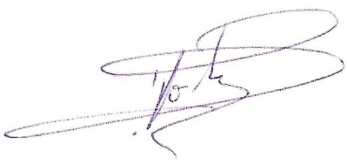 Întocmit,Expert cooptat Vasilică ȚUGUI _______________________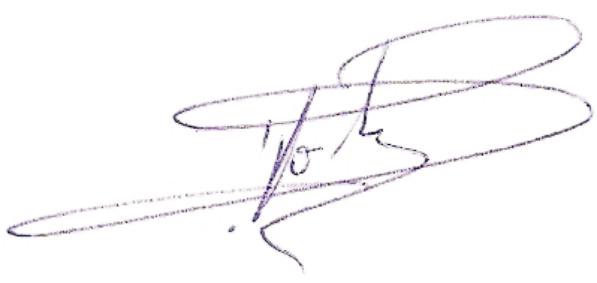  Element cheltuialaAnul 1Anul 2Anul 3Anul 4Anul 5 +Optiune de prelungire – maxim 2,5 aniVenituri50.000,0050.000,0050.000,0050.000,0050.000,00125.000,00TOTAL GENERAL375.000,00375.000,00375.000,00375.000,00375.000,00375.000,00CATEGORIE DE RISCMODALITATE DE ATENUARE/ELIMINARERiscul restrictionarii accesului prin stabilirea obiectului contractuluiObiectul contractului este format doar din lucrari specific infiintarii infrastructurii de iluminatRiscul ca criteriile de calificare sa fie restrictive si risicul existentei unei contestatiiAcest risc a fost exclus prin stabilirea doar a unor criterii de calificare minime cu privire la capacitatea ofertantului, fara stabilirea unor criterii privind capacitatea financiara valorice.Riscul ca procedura sa nu se finalizeze in timp utilA.C. va stabili prin decizie un comisiei de evaluare cu experienta, finalizarea la termen a procedurii nefiind un pericolRiscul neprimirii de oferteAcest risc este exclus prin faptul ca pe piata exista multi operatori economici care ofera aceste lucrari de profil, iar conditiile de calificare stabilite nu restrictioneaza accesulALTE RISCURI POTENTIALEMASURI DE ATENUARERiscurile Achizitorului1. omisiuni în documentele puse la dispozitia Prestatorului2. interferențe din partea personalului Achizitorului3. Forța Majoră;4. suspendarea prestarii serviiciilor, cu excepția cazului în care se datorează Prestatorului;5. orice neîndeplinire a obligațiilor de către Achizitor;6. orice întârziere sau întrerupere cauzată de o Modificare;7. orice schimbare adusă legii aplicabile Contractului după data depunerii ofertei Prestatorului  așa cum este specificat în Contract;- punerea la dispozitie a tuturor documentelor pe care le detine A.C. si care au fost aprobate de catre finantator- respectarea termenelor contractuale fara nici o exceptie- respectarea termenelor contractului de finanatare- respectarea tuturor prevederilor legale cu privire la legislatia in constructii- indeplinirea sarcinilor achizitorului cu privire la asigurarea resurselor financiare pentru decontare- evitarea oricarei modificari de solutie tehnica- urmarirea stricta a graficuli de activitati ofertatRiscurile Executantului- punerea la dispozitie a tuturor documentelor pe care le detine A.C. si care au fost aprobate de catre finantator- respectarea termenelor contractuale fara nici o exceptie- respectarea termenelor contractului de finanatare- respectarea tuturor prevederilor legale cu privire la legislatia in constructii- indeplinirea sarcinilor achizitorului cu privire la asigurarea resurselor financiare pentru decontare- evitarea oricarei modificari de solutie tehnica- urmarirea stricta a graficuli de activitati ofertat1. omisiuni în documentele puse la dispozitia Achizitorului2. interferențe din partea personalului Prestatorului3. Forța Majoră;4. suspendarea prestarii serviciilor, cu excepția cazului în care se datorează Prestatorului;5. orice neîndeplinire a obligațiilor de către prestator;6. orice întârziere sau întrerupere cauzată de o Modificare solicitanta de Achizitor;permanente- punerea la dispozitie a tuturor documentelor pe care le detine A.C. si care au fost aprobate de catre finantator- respectarea termenelor contractuale fara nici o exceptie- respectarea termenelor contractului de finanatare- respectarea tuturor prevederilor legale cu privire la legislatia in constructii- indeplinirea sarcinilor achizitorului cu privire la asigurarea resurselor financiare pentru decontare- evitarea oricarei modificari de solutie tehnica- urmarirea stricta a graficuli de activitati ofertatTIPUL DE RISCEXPLOATARE PRIN CONCESIONAREA.    Riscuri referitoare la locatie-        Locatia investitiei – riscul revine in totalitate concesionarului-        Proprietatea locatiei – detinerea terenului si a investiteii in domeniul public/privat al Comuna RUGINESTIriscul revine in totalitate concesionarului-        Amplasarea fata de alte entitati si infrastructuri economice necesare unei activitatiriscul revine in totalitate concesionarului-        Amplasarea acestuia in zone protejate din punct de vedere al mediuluiriscul revine in totalitate concesionaruluiB.    Riscuri de constructie - proiectare – vicii ascunse-        Riscul ca elemente constructive ale constructiei sa aiba vicii ascunse de executieriscul revine in totalitate concesionarului-        Riscul ca proiectarea sa aiba vicii ascunse, vicii cu efect direct in exploatarea la capacitate maxima/optima a infrastructuriiriscul revine in totalitate concesionarului-        Riscul ca solutiile tehnice si functionale (echipamente, circuite, facilitati) sa fie depreciate sau sa se deprecize rapidriscul revine in totalitate concesionaruluiC.     Riscuri de finantare a activitatii-        Riscul evolutiei negative a rezultatelor sectorului energetic si al serviciilor publiceriscul revine in totalitate concesionarului-        Modificarea costurilor creditarii cu efecte directe in activitatea operatorului  riscul revine in totalitate concesionarului-        Riscul de insolvabilitateriscul revine in totalitate concesionarului-  Modificari ale sistemului de impozitareriscul revine in totalitate concesionaruluiD.    Riscuri aferente cererii, veniturilor, de operare si de intretinere-        Riscul concurential –  riscul revine in totalitate concesionarului-        Inrautatirea situatiei economice generaleriscul revine in totalitate concesionarului-        Schimbari in domeniul energestic is al serviciilor publiceriscul revine in totalitate concesionarului-        Riscul suportabilitatii tarifelor minimeriscul revine in totalitate concesionarului-        Publicitate adversariscul revine in totalitate concesionarului-        Riscul scaderii preturilor  riscul revine in totalitate concesionarului-        Riscul necesitatii efectuarii unor chetuieli de reparatii majore pentru continuarea activitatiiriscul revine in totalitate concesionarului-        Riscul defectarii unor echipamenteriscul revine in totalitate concesionarului-        Riscul insolvabilitatii rezidentilorriscul revine in totalitate concesionarului-        Riscul necesitatii unor investitii suportriscul revine in totalitate concesionarului-        Riscul litigiilorriscul revine in totalitate concesionarului-        Riscul securitatii bunurilorriscul revine in totalitate concesionarului-        Riscul de asigurareriscul revine in totalitate concesionarului-        Riscul de furnizare a utilitatilorriscul revine in totalitate concesionarului-        Riscul capacitatii de managementriscul revine in totalitate concesionarului-        Riscul de cash-flowriscul revine in totalitate concesionaruluiE.     Riscuri legislative/politice-        Schimbari legislative in domeniul energeticriscul revine in totalitate concesionarului-        Schimbari legislative in domeniul serviciilor publiceriscul revine in totalitate concesionaruluiF.     Riscuri naturale-        Situatii de razboi – conflicte zonaleriscul revine in totalitate concesionarului-        Cutremur si alte evenimente naturaleriscul revine in totalitate concesionarului-        Terorismriscul revine in totalitate concesionarului-        Forta majorariscul revine in totalitate concesionaruluiG.    Riscurile etapei de pregatire/atribuire-        Riscul de pregatireriscul revine in totalitate Comuna RUGINESTI-        Opozitia publica fata de proiectriscul revine in totalitate Comuna RUGINESTI-        Pregatirea necorespunzatoare a documentatiei de atribuireriscul revine in totalitate Comuna RUGINESTI-        Semnarea contractului de concesiuneriscul revine in totalitate Comuna RUGINESTIRAPORT DE DISTRIBUTIE A RSICURILOR95%